Centro Sportivo Educativo Nazionale – C.S.E.N.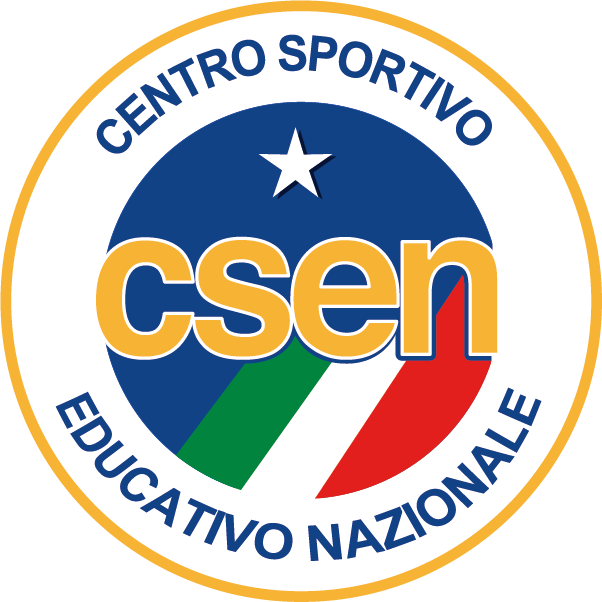 Comitati Firenze e Prato – Viale Europa 95, Firenze • 055613448 • info@csenfirenze.itRichiesta visita medica per idoneità allo sport(Legge regionale 09/07/2003 n° 35)L’ ASD/SSD 								 C.F. o P.I. 				Sede sociale: Indirizzo 										  n°		 Città						 Cap 			Tel: 					CHIEDE la visita Medico Sportiva per IDONEITÀ SPORTIVA ALLA PRATICA☐ AGONISTICA		☐ NON AGONISTICADELLO SPORT 								PER L’ATLETA:COGNOME 							 NOME 					NATO A 							IL						RESIDENTE IN 						CAP						INDIRIZZO 								TEL 					Numero di tessera CSEN 			TIMBRO E FIRMA DEL RESPONSABILE 									AUTODICHIARAZIONE Decreto n. 196/03 T.V. 2004Il sottoscritto 								 esercente la patria potestà sul minore 						 acconsente all’effettuazione degli accertamenti di idoneità.Firma 						Io sottoscritto dichiaro di avere informato esattamente il medico delle mie attuali condizioni psico-fisiche, delle affezioni precedenti e di non essere mai stato dichiarato non idoneo in precedenti visite medico-sportive di legge. Inoltre mi impegno a non fare uso di droghe riconosciute illegali e do atto di essere stato informato dei pericoli derivanti dal fumo di tabacco e dall’uso di alcool.    Esprimo inoltre, ai sensi della attuale legge sulla privacy, il consenso a trattare i miei dati, personali e sensibili, per le finalità connesse alla mia richiesta di idoneità alla pratica sportiva agonistica/non agonistica, secondo le modalità e per le procedure previste dalle leggi sulla tutela sanitaria delle attività sportive.Firma del dichiarante o (per i minori) dell’esercente la patria potestà 					